Veranstaltungsanmeldung mit LADV ab 2017lle Veranstaltungen, die im Verbandsgebiet des SHLV stattfinden, müssen ab dem 01.01.2017 online über das Meldeportal LADV angemeldet und genehmigt werden. Dies betrifft auch Veranstaltungen auf Vereins- und Kreisebene.Erläuterungen zum Anmeldeprozess (für Stadion/Hallen-Veranstaltungen)
Die Anmeldung erfolgt komplett digital über unser Verbandsportal ladv.de. Sie erhalten nach Anmeldung einen mit Ihren Daten generierten offiziellen DLV-Antrag per Mail. Nach der Genehmigung erhalten Sie eine Genehmigungsmail mit dem bestätigen Antrag.So geht es im Detail:
1. Ihre Veranstaltung ist schon im Vorjahr (mit Online-Meldung) auf ladv veröffentlicht wordenUnter Ausschreibungen (https://ladv.de/ausschreibung/meineausschreibungen) kommen Sie durch "Neue Ausschreibung anlegen" auf verschiedene Möglichkeiten, eine Veranstaltung zu erstellen (Bild 1 -anklicken).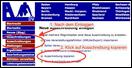 Am einfachsten geht es über "Ausschreibung kopieren". Dort können Sie über das Datum der letztjährigen Veranstaltung unabhängig von Ort oder Verein (z.B. bei Meisterschaften) die gesamte Ausschreibung mit allen Disziplinen auf das nächste Jahr übertragen und ändern (Bild 2 -anklicken).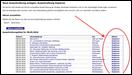 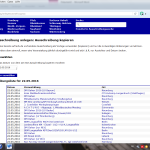 Während der Bearbeitung wird Ihnen der Link "neue Veranstaltungsanmeldung erstellen" angeboten, wodurch der oben beschriebene Genehmigungsprozess angestoßen wird (Bild 3-anklicken). Nach der Verbands-Genehmigung wird Ihre Veranstaltung automatisch in ladv auf "öffentlich" gesetzt. Dort müssen Sie dann nur noch die üblichen Informationen Ausschreibung, Zeitplan, etc. sowie nach der Veranstaltung die Ergebnisliste hochladen.2. Andere MöglichkeitenIst Ihre "gewünschte" Veranstaltung noch nicht in ladv aus dem Vorjahr "kopierbar", müssen sie die Veranstaltung "manuell" in ladv erstellen.Auch hier kommen Sie an den oben beschriebenen Link "neue Veranstaltungsanmeldung erstellen" und können den offiziellen Genehmigungsprozess sowie die Einrichtung Ihrer Veranstaltung mit Online-Meldung "in einem Rutsch" erstellen.Natürlich können Sie auch noch weiterhin den Antrag per Mail oder Post an den SHLV senden.Genehmigung
Die Genehmigung Ihrer Veranstaltung erfolgt nach Überprüfung des Antrags durch die SHLV-Geschäftsstelle. Die Genehmigung erhalten Sie per Mail.